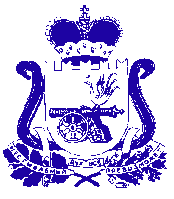 АДМИНИСТРАЦИЯ МУНИЦИПАЛЬНОГО ОБРАЗОВАНИЯ «КРАСНИНСКИЙ РАЙОН»  СМОЛЕНСКОЙ ОБЛАСТИП О С Т А Н О В Л Е Н И Еот 31.08.2020 № 361О внесении изменений в Регламенткомиссии по делам несовершеннолетнихи защите их прав муниципальногообразования «Краснинский район»Смоленской области	Администрация муниципального образования «Краснинский район» Смоленской области 	постановляет:	Внести в Регламент комиссии по делам несовершеннолетних и защите их прав муниципального образования «Краснинский район» Смоленской области, утвержденный постановлением Администрации муниципального образования «Краснинский район» Смоленской области от 09.06.2018 № 330, следующие изменения:1) подпункт 9 дополнить словами:«Председателем, заместителем председателя, ответственным секретарем и членом комиссии может быть гражданин Российской Федерации, достигший возраста 21 года.»;2) подпункт 3.1. дополнить позицией следующего содержания:« - координирует деятельность органов и учреждений системы профилактики по предупреждению безнадзорности, беспризорности, правонарушений и антиобщественных действий несовершеннолетних, выявлению и устранению причин и условий, способствующих этому, обеспечению защиты прав и законных интересов несовершеннолетних, социально-педагогической реабилитации несовершеннолетних, находящихся в социально опасном положении, выявлению и пресечению случаев вовлечения несовершеннолетних в совершение преступлений, других противоправных и (или) антиобщественных действий, а также случаев склонения их к суицидальным действиям, осуществляют мониторинг их деятельности в пределах и порядке, которые установлены законодательством Российской Федерации и законодательством соответствующих субъектов Российской Федерации;- анализирует выявленные органами и учреждениями системы профилактики причины и условия безнадзорности и правонарушений несовершеннолетних, принимают меры по их устранению;- принимает меры по совершенствованию деятельности органов и учреждений системы профилактики по итогам анализа и обобщения представляемых органами и учреждениями системы профилактики сведений об эффективности принимаемых ими мер по обеспечению защиты прав и законных интересов несовершеннолетних, профилактике их безнадзорности и правонарушений;- принимает меры по совершенствованию взаимодействия органов и учреждений системы профилактики с социально ориентированными некоммерческими организациями, общественными объединениями и религиозными организациями, другими институтами гражданского общества и гражданами, по привлечению их к участию в деятельности по профилактике безнадзорности и правонарушений несовершеннолетних, защите их прав и законных интересов, их социально-педагогической реабилитации;- может утверждать составы межведомственных рабочих групп по изучению деятельности органов и учреждений системы профилактики и порядок их работы с несовершеннолетними и семьями, находящимися в социально опасном положении, а также деятельности по профилактике вовлечения несовершеннолетних в совершение правонарушений и антиобщественных действий, предупреждению случаев насилия и всех форм посягательств на жизнь, здоровье и половую неприкосновенность несовершеннолетних;- координирует проведение органами и учреждениями системы профилактики индивидуальной профилактической работы в отношении категорий лиц, указанных в статье 5 Федерального закона "Об основах системы профилактики безнадзорности и правонарушений несовершеннолетних";- утверждает межведомственные планы (программы) индивидуальной профилактической работы или принимают постановления о реализации конкретных мер по защите прав и интересов детей в случаях, если индивидуальная профилактическая работа в отношении лиц, указанных в статье 5 Федерального закона "Об основах системы профилактики безнадзорности и правонарушений несовершеннолетних", требует использования ресурсов нескольких органов и (или) учреждений системы профилактики, и контролируют их исполнение;- содействует привлечению социально ориентированных некоммерческих организаций и общественных объединений к реализации межведомственных планов (программ) индивидуальной профилактической работы;» .3) дополнить пункт 3 подпунктом 3.2 следующего содержания:«3.2. К вопросам обеспечения деятельности комиссии по делам несовершеннолетних относятся:- подготовка и организация проведения заседаний и иных плановых мероприятий комиссии;- осуществление контроля за своевременностью подготовки и представления материалов для рассмотрения на заседаниях комиссии;- ведение делопроизводства комиссии;- оказание консультативной помощи представителям органов и учреждений системы профилактики, а также представителям иных территориальных органов федеральных органов исполнительной власти, органов исполнительной власти субъектов Российской Федерации, органов местного самоуправления и организаций, участвующим в подготовке материалов к заседанию комиссии, при поступлении соответствующего запроса;- участие в организации межведомственных мероприятий по профилактике безнадзорности и правонарушений несовершеннолетних, в том числе межведомственных конференций, совещаний, семинаров;участие по приглашению органов и организаций в проводимых ими проверках, совещаниях, семинарах, коллегиях, конференциях и других мероприятиях по вопросам профилактики безнадзорности и правонарушений несовершеннолетних;- организация рассмотрения комиссией поступивших в комиссию обращений граждан, сообщений органов и учреждений системы профилактики по вопросам, относящимся к ее компетенции;- осуществление сбора, обработки и обобщения информации, необходимой для решения задач, стоящих перед комиссией;- осуществление сбора и обобщение информации о численности лиц, предусмотренных статьей 5 Федерального закона "Об основах системы профилактики безнадзорности и правонарушений несовершеннолетних", в отношении которых органами и учреждениями системы профилактики проводится индивидуальная профилактическая работа;- обобщение сведений о детской безнадзорности, правонарушениях несовершеннолетних, защите их прав и законных интересов для представления на рассмотрение комиссии с целью анализа ситуации;- подготовка информационных и аналитических материалов по вопросам профилактики безнадзорности и правонарушений несовершеннолетних;- организация по поручению председателя комиссии работы экспертных групп, штабов, а также консилиумов и других совещательных органов для решения задач, стоящих перед комиссией;- осуществление взаимодействия с федеральными государственными органами, федеральными органами государственной власти, органами государственной власти субъектов Российской Федерации, органами местного самоуправления, общественными и иными объединениями, организациями для решения задач, стоящих перед комиссией;- направление запросов в федеральные государственные органы, федеральные органы государственной власти, органы государственной власти субъектов Российской Федерации, органы местного самоуправления, организации, территориальные (муниципальные) комиссии о представлении необходимых для рассмотрения на заседании комиссии материалов (информации) по вопросам, отнесенным к ее компетенции;- обеспечение доступа к информации о деятельности комиссии путем участия в подготовке публикаций и выступлений в средствах массовой информации, в информационно-телекоммуникационной сети "Интернет" без использования в публикациях и выступлениях сведений, разглашение которых нарушает охраняемые законом права и интересы несовершеннолетних, их родителей или иных законных представителей.- осуществление сбора, обобщения информации о численности несовершеннолетних, находящихся в социально опасном положении, на территории муниципального образования;- подготовка и направление в комиссию субъекта Российской Федерации справочной информации, отчетов по вопросам, относящимся к компетенции комиссии;- участие в подготовке заключений на проекты нормативных правовых актов по вопросам защиты прав и законных интересов несовершеннолетних;- исполнение иных полномочий в рамках обеспечения деятельности комиссии по реализации комиссией полномочий, предусмотренных законодательством Российской Федерации и законодательством субъектов Российской Федерации.» ;4) подпункт 4.2. дополнить позицией следующего содержания:« - обеспечивает представление установленной отчетности о работе по профилактике безнадзорности и правонарушений несовершеннолетних в порядке, установленном законодательством Российской Федерации и нормативными правовыми актами субъектов Российской Федерации;- участвует в заседании комиссии и его подготовке;- предварительно (до заседания комиссии) знакомится с материалами по вопросам, выносимым на ее рассмотрение;- вносит предложения об отложении рассмотрения вопроса (дела) и о запросе дополнительных материалов по нему;- вносит предложения по совершенствованию работы по профилактике безнадзорности и правонарушений несовершеннолетних, защите их прав и законных интересов, выявлению и устранению причин и условий, способствующих безнадзорности и правонарушениям несовершеннолетних;- участвует в обсуждении постановлений, принимаемых комиссией по рассматриваемым вопросам (делам), и голосуют при их принятии;- посещает организации, обеспечивающие реализацию несовершеннолетними их прав на образование, труд, отдых, охрану здоровья и медицинскую помощь, жилище и иных прав, в целях проверки поступивших в комиссию сообщений о нарушении прав и законных интересов несовершеннолетних, наличии угрозы в отношении их жизни и здоровья, ставших известными случаях применения насилия и других форм жестокого обращения с несовершеннолетними, а также в целях выявления причин и условий, способствовавших нарушению прав и законных интересов несовершеннолетних, их безнадзорности и совершению правонарушений;»;5) подпункт 4.3. дополнить позицией следующего содержания:«- участвует в заседании комиссии и его подготовке;- предварительно (до заседания комиссии) знакомится с материалами по вопросам, выносимым на ее рассмотрение;- вносит предложения об отложении рассмотрения вопроса (дела) и о запросе дополнительных материалов по нему;- вносит предложения по совершенствованию работы по профилактике безнадзорности и правонарушений несовершеннолетних, защите их прав и законных интересов, выявлению и устранению причин и условий, способствующих безнадзорности и правонарушениям несовершеннолетних;- участвует в обсуждении постановлений, принимаемых комиссией по рассматриваемым вопросам (делам), и голосуют при их принятии;- посещает организации, обеспечивающие реализацию несовершеннолетними их прав на образование, труд, отдых, охрану здоровья и медицинскую помощь, жилище и иных прав, в целях проверки поступивших в комиссию сообщений о нарушении прав и законных интересов несовершеннолетних, наличии угрозы в отношении их жизни и здоровья, ставших известными случаях применения насилия и других форм жестокого обращения с несовершеннолетними, а также в целях выявления причин и условий, способствовавших нарушению прав и законных интересов несовершеннолетних, их безнадзорности и совершению правонарушений;» ;6) подпункт 4.4 изложить в следующей редакции:«4.4. Ответственный секретарь комиссии по делам несовершеннолетних имеет права и несет обязанности члена комиссии по делам несовершеннолетних, а так же:- осуществляет подготовку материалов для рассмотрения на заседании комиссии;- выполняет поручения председателя и заместителя председателя комиссии;- оповещает членов комиссии и лиц, участвующих в заседании комиссии, о времени и месте заседания, проверяет их явку, знакомит с материалами по вопросам, вынесенным на рассмотрение комиссии;- осуществляет подготовку и оформление проектов постановлений, принимаемых комиссией по результатам рассмотрения соответствующего вопроса на заседании;- обеспечивает вручение копий постановлений комиссии.- участвует в заседании комиссии и его подготовке;- вносит предложения об отложении рассмотрения вопроса (дела) и о запросе дополнительных материалов по нему;- вносит предложения по совершенствованию работы по профилактике безнадзорности и правонарушений несовершеннолетних, защите их прав и законных интересов, выявлению и устранению причин и условий, способствующих безнадзорности и правонарушениям несовершеннолетних;- участвует в обсуждении постановлений, принимаемых комиссией по рассматриваемым вопросам (делам), и голосуют при их принятии;- посещает организации, обеспечивающие реализацию несовершеннолетними их прав на образование, труд, отдых, охрану здоровья и медицинскую помощь, жилище и иных прав, в целях проверки поступивших в комиссию сообщений о нарушении прав и законных интересов несовершеннолетних, наличии угрозы в отношении их жизни и здоровья, ставших известными случаях применения насилия и других форм жестокого обращения с несовершеннолетними, а также в целях выявления причин и условий, способствовавших нарушению прав и законных интересов несовершеннолетних, их безнадзорности и совершению правонарушений.» ;7) подпункт 4.5. дополнить позицией следующего содержания:«- составляют протоколы об административных правонарушениях в случаях и порядке, предусмотренных Кодексом Российской Федерации об административных правонарушениях;- информируют председателя комиссии о своем участии в заседании или причинах отсутствия на заседании.» ;8) пункт 4 дополнить подпунктом 4.6 и 4.7. следующего содержания:«4.6. Полномочия председателя, заместителя председателя, ответственного секретаря, члена комиссии прекращаются при наличии следующих оснований:а) подача письменного заявления о прекращении полномочий председателя комиссии (заместителя председателя, ответственного секретаря или члена комиссии) уполномоченным органам (должностным лицам);б) признание председателя комиссии (заместителя председателя, ответственного секретаря или члена комиссии) решением суда, вступившим в законную силу, недееспособным, ограниченно дееспособным и безвестно отсутствующим или умершим;в) прекращение полномочий комиссии;г) увольнение председателя комиссии (заместителя председателя, ответственного секретаря или члена комиссии) с занимаемой должности в органе или учреждении системы профилактики, ином государственном органе, органе местного самоуправления или общественном объединении, от которого указанное лицо было включено (делегировано) в состав комиссии;д) отзыв (замена) председателя комиссии (заместителя председателя, ответственного секретаря или члена комиссии) по решению руководителя органа или учреждения системы профилактики, иного государственного органа, органа местного самоуправления или общественного объединения, от которого указанное лицо было включено (делегировано) в ее состав;е) систематическое неисполнение или ненадлежащее исполнение председателем комиссии (заместителем председателя, ответственным секретарем или членом комиссии) своих полномочий;ж) по факту смерти.4.7. При прекращении полномочий председатель комиссии (заместитель председателя, ответственный секретарь или член комиссии) исключаются из ее состава, за исключением прекращения полномочий в соответствии с подпунктами "б" (в части признания лица, входящего в состав комиссии, решением суда, вступившим в законную силу, умершим), "в" и "ж" пункта 4.6 настоящего регламента.» ;9) подпункт 5.1. изложить в следующей редакции:«5.1. Организация деятельности комиссии по делам несовершеннолетних осуществляется в соответствии с планом работы комиссии по делам несовершеннолетних. Проект плана работы формируется на основе предложений, поступивших в комиссию по делам несовершеннолетних, по согласованию с председателем комиссии по делам несовершеннолетних выносится для обсуждения и утверждения на заседании в конце года, предшествующего году реализации плана работы Комиссии по делам несовершеннолетних»;10) подпункт 5.3. изложить в следующей редакции:«5.3 Заседания комиссии по делам несовершеннолетних проводятся в соответствии с планами работы не реже двух раз в месяц»;11) подпункт 5.6 изложить в изложить в следующей редакции:«5.6. Перед каждым заседанием комиссии по делам несовершеннолетних, составляется повестка заседания комиссии по делам несовершеннолетних, которая подписывается ответственным секретарем комиссии по делам несовершеннолетних и утверждается ее председателем. Повестка заседания, проекты постановлений по вопросам, включенным в повестку заседания, и соответствующие материалы по данным вопросам направляются членам комиссии по делам несовершеннолетних не позднее, чем за 3 рабочих дня до проведения заседания. Информационные материалы по вопросам, включенным в повестку заседания комиссии по делам несовершеннолетних, представляются органами (организациями, учреждениями), должностными лицами, членами комиссии по делам несовершеннолетних, ответственными за их подготовку, в соответствии с планом работы комиссии по делам несовершеннолетних не позднее, чем за 10 дней до дня проведения заедания и включают в себя:- справочно-аналитическую информацию по вопросу, вынесенному на рассмотрение;- предложения в проект постановления комиссии по делам несовершеннолетних по рассматриваемому вопросу;- особые мнения по представленному проекту постановления, если таковые имеются;- материалы согласования проекта постановления комиссии по делам несовершеннолетних с заинтересованными органами и учреждениями системы профилактики, иными государственными органами местного самоуправления;- иные сведения, необходимые для рассмотрения вопроса.»;12) подпункт 5.9 дополнить позицией следующего содержания:«В протоколе заседания комиссии по делам несовершеннолетних указываются:- наименование комиссии по делам несовершеннолетних;- дата, время и место проведения заседания;- сведения о присутствующих и отсутствующих членах комиссии по делам несовершеннолетних, иных лицах присутствующих на заседании;- повестка дня;- отметка о способе документирования заседания коллегиального органа (стенографирование, видеоконференция, запись на диктофон и др.);- наименование вопросов, рассмотренных на заседании комиссии по делам несовершеннолетних и ход их обсуждения;- результаты голосования по вопросам, обсуждаемым на заседании комиссии по делам несовершеннолетних;- решение, принятое по рассматриваемому вопросу;».Глава муниципального образования«Краснинский район»Смоленской области 						             С.В. Архипенков